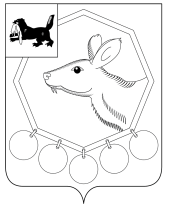 05.12.2019г.№4/5РОССИЙСКАЯ ФЕДЕРАЦИЯИРКУТСКОЙ ОБЛАСТИМУНИЦИПАЛЬНОЕ ОБРАЗОВАНИЕ«БАЯНДАЕВСКИЙ РАЙОН»ДУМАРЕШЕНИЕО ПЕРЕДАЧЕ ПОЛНОМОЧИЙ БАЯНДАЕВСКОГО РАЙОНА ПО РЕШЕНИЮ ВОПРОСОВ МЕСТНОГО ЗНАЧЕНИЯВ соответствии с Федеральным законом от 06.10.2003г. №131-ФЗ «Об общих принципах организации местного самоуправления в Российской Федерации», руководствуясь ст.ст. 27,47  Устава МО «Баяндаевский район»,ДУМА РЕШИЛА:Передать полномочия от муниципального образования «Баяндаевский район» по осуществлению вопросов местного значения, предусмотренных п.6, 20 части 1 статьи 14 Федерального закона  от 06.10.2003 №131-ФЗ "Об общих принципах организации местного самоуправления в Российской Федерации" сельским поселениям Баяндаевского района.Администрации МО «Баяндаевский район» заключить соглашения о передаче полномочий с уровня района по осуществлению вопросов местного значения.3. Настоящее решение вступает в силу со дня официального опубликования в районной  газете «Заря»  и на официальном сайте МО «Баяндаевский район» в информационно - телекоммуникационной сети «Интернет».                          Председатель Думы муниципального образования«Баяндаевский район»В.Т.ЕликовМэр муниципального образования«Баяндаевский район»А.П. Табинаев